Student worksheet - Slips, trips and fallsKey messagesWhile on work experience you may observe some employees working from heights. You will not be required to work at heights while on your work experience placement. Activity 1: What you should know about slips, trips and falls 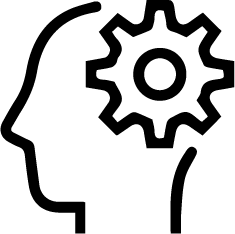 Ask a classmate, teacher, parent or carer to help you read through this safety information about slips, trips and falls in the workplace. Falls are a major cause of workplace fatalities and serious injuries.Employers must take steps to safeguard workers against falls.Falls or trips can happen on the ground and at a height.Keeping your workspace clean and tidy will help prevent accidents and injuries.Examples of typical fall hazards include: work from ladders – such as painting, repairing or clearing gutterstree work which requires climbing to reach the branches to be prunedraising workers on pallets to reach items stored in high racking or shelvingclimbing onto the tops of vehicles such as tankers or livestock carriersmezzanine floors without adequate guardrails or handrails.Reducing the risk of fallsVictorian law states that employers must take steps to safeguard workers against falls. Some of the ways that risk can be removed include:keeping the ground free from slippery service such at wet floors and tilescords and objects should never be left where people can trip over themsome fall prevention devices include a scaffold or guardrail, industrial safety net or safety harness system.These require specific training and instruction for the worker, and purpose-designed equipment which must be regularly checked for any wear or damage.The use of laddersRemember - You will not be required to work at heights while on your work experience placement.Where the use of a ladder is the only practicable way to do a job requiring work above 2 metres, employers must make sure the ladder is appropriate to the task.Ladders should be ‘tied off’ where practicable to ensure that they are stable and will not slips sideways or fall backwards. Ladders should always be carefully checked before use, and should never be used where the ground is sloping or soft.Tools and equipment should never be carried up or down a ladder – they should be raised and lowered in a bag.A person on the ground can do this, while at the same time keeping watch for pedestrians and other traffic. Activity 2: What should you do? 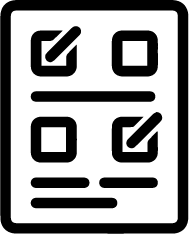 Jack is undertaking his work experience at a supermarket.  He notices that a bottle of sauce has been dropped in an aisle.  What should he do?(Tick the correct box)Walk away and continue doing his jobTell a customerFind his supervisorTell a workmate at morning teaParis is working at her work experience in an office.  A maintenance person is working with a power tool and the power cord is placed across a door way. What should she do?(Tick the correct box)Ignore it and continue doing her workPut out a caution signGet a mop and bucketAsk the supervisor for helpMove the power cord herselfSpeak to the maintenance personLiam is completing his work experience with a landscaper. His supervisor asked him to climb an extension ladder to cut a tree. What should he do? (Tick the correct box)Climb the ladder as he is askedTell his supervisor he is not allowed to climb laddersAsk the supervisor to hold the ladder while he climbs upElla is doing her work experience at a library.  Ella has been asked to put the books away on a shelf that she cannot reach without a step ladder. What should she do? (Tick the correct box)Ask her supervisor if she can use the step ladderTell her supervisor she is not allowed to climb laddersLeave the books she cannot reach on another shelf